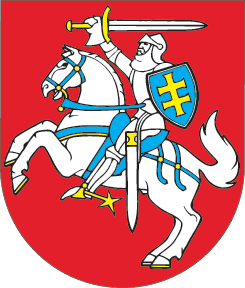 LIETUVOS RESPUBLIKOSSPECIALIŲJŲ TYRIMŲ TARNYBOS ĮSTATYMO NR. VIII-1649 23 IR 64 STRAIPSNIŲ PAKEITIMOĮSTATYMAS2019 m. gruodžio 12 d. Nr. XIII-2677Vilnius1 straipsnis. 23 straipsnio pakeitimasPakeisti 23 straipsnio 1 dalies 5 punktą ir jį išdėstyti taip:„5) dirbti samdomais darbuotojais, patarėjais, ekspertais ar konsultantais įmonėse, įstaigose, organizacijose ir kitose institucijose, taip pat gauti kitą, negu nustatyta šiame įstatyme, atlyginimą, išskyrus atvejus, kai tai būtina Tarnybos vykdomai žvalgybinei veiklai, ir ne ilgiau, negu tai yra būtina nustatytam užduoties tikslui pasiekti, taip pat išskyrus atlyginimą už pedagoginę ir kūrybinę veiklą, tarnybos aktyviajame kariuomenės personalo rezerve ir savanoriškos nenuolatinės karo tarnybos atlikimą, ir atvejus, kai pareigūnas nustatyta tvarka deleguojamas į tarptautines, Europos Sąjungos ar užsienio valstybių institucijas, dalyvauja Europos Sąjungos, tarptautinių organizacijų, užsienio valstybių finansuojamuose paramos teikimo arba Lietuvos vystomojo bendradarbiavimo ir paramos demokratijai projektuose, kuriuose vykdoma su Tarnybos funkcijomis ir užduotimis susijusi veikla;“.2 straipsnis. 64 straipsnio pakeitimasPakeisti 64 straipsnio 2 dalį ir ją išdėstyti taip:„2. Kai pareigūnas atlieka privalomąją karo tarnybą, savanorišką nenuolatinę karo tarnybą arba alternatyviąją krašto apsaugos tarnybą, jam garantuojamos einamos pareigos.“3 straipsnis. Įstatymo įsigaliojimas Šis įstatymas įsigalioja 2020 m. liepos 1 d.Skelbiu šį Lietuvos Respublikos Seimo priimtą įstatymą.Respublikos Prezidentas	Gitanas Nausėda